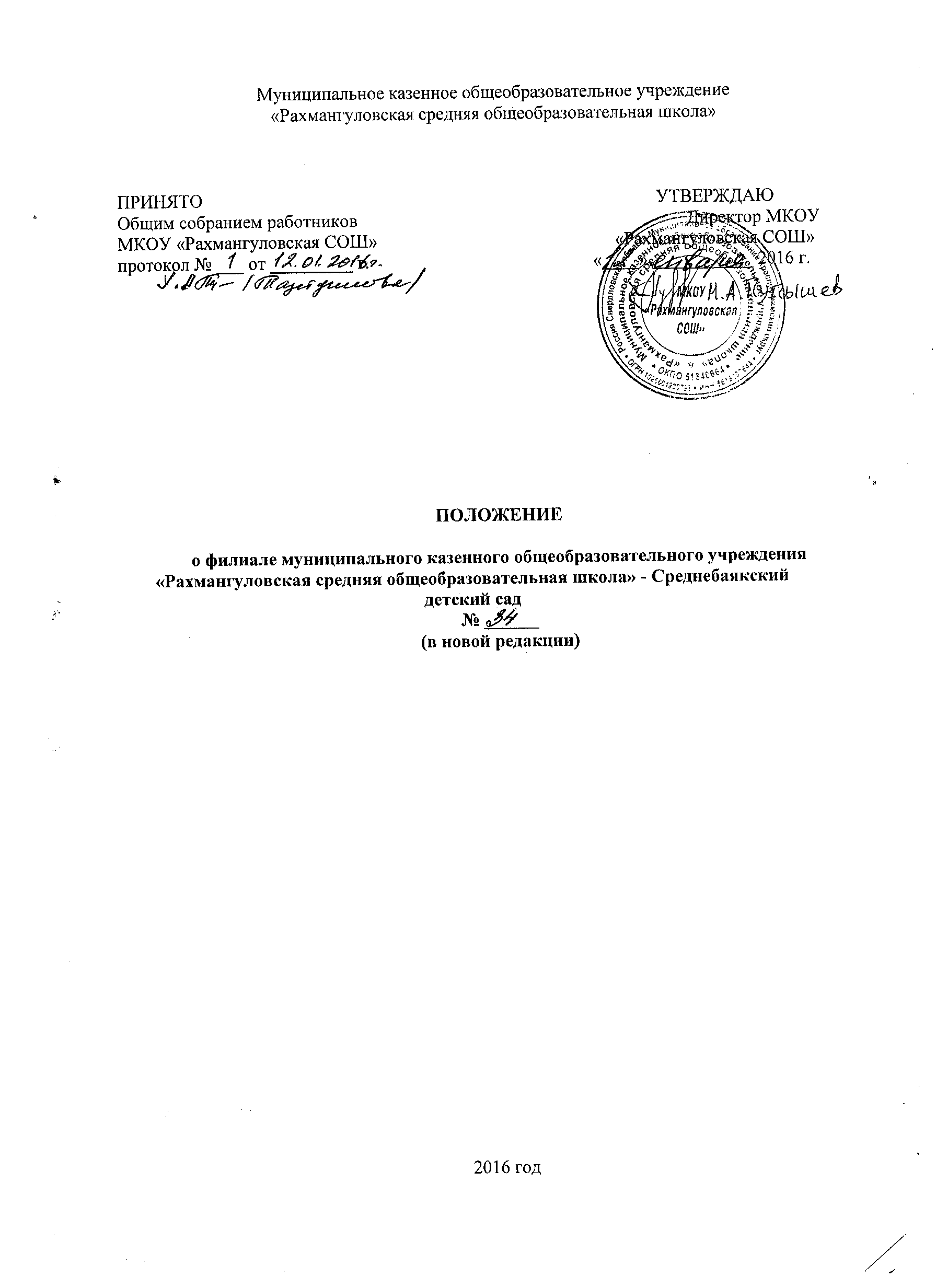 				1. Общие положения 1.1. Филиал муниципального казенного общеобразовательного учреждения «Рахмангуловская средняя общеобразовательная школа» - Среднебаякский детский сад  (далее - Филиал) является территориально обособленным подразделением муниципального казенного общеобразовательного учреждения «Рахмангуловская средняя общеобразовательная школа» (далее – Учреждение).1.2 Наименование Филиала: полное - филиал муниципального казенного общеобразовательного учреждения «Рахмангуловская средняя общеобразовательная школа» - Среднебаякский детский сад.  сокращенное -  филиал МКОУ «Рахмангулолвская СОШ» - Среднебаякский детский сад.1.3. Место нахождения Филиала:. 623335, Свердловская область, Красноуфимский район, д. Средний Баяк, ул. Новая, д. 251.4. Филиал не является юридическим лицом и действует на основании устава Учреждения и настоящего Положения, принятого общим собранием работников Учреждения.1.5. Учредителем Учреждения и Филиала от имени муниципального образования Красноуфимский округ является муниципальный отдел управления образованием муниципального образования Красноуфимский округ, который непосредственно осуществляет организацию и координацию деятельности Учреждения.1.6. Филиал в своей деятельности руководствуется Конституцией Российской Федерации, федеральными законами и законами Свердловской области, иными федеральными нормативными правовыми актами и нормативными правовыми актами Свердловской области, муниципальными правовыми актами, принятыми органами местного самоуправления муниципального образования Красноуфимский округ, уставом и локальными актами Учреждения.1.7. Ответственность за деятельность Филиала несет Учреждение.1.8. Медицинское обслуживание воспитанников Филиала обеспечивают органы здравоохранения на основании договора между Учреждением и ГБУЗ СО «Красноуфимская РБ». Филиал обязан предоставить помещение на основании договора для работы медицинских работников.1.9. В Филиале не допускаются создание и деятельность организационных структур политических партий, общественно-политических и религиозных движений и организаций (объединений). 1.10. Филиал несет в установленном законодательством Российской Федерации порядке, ответственность за невыполнение функций, отнесенных к его компетенции.2. Цели и предмет деятельности филиала 2.1. Предметом деятельности Филиала является реализация конституционного права граждан Российской Федерации на получение общедоступного и бесплатного дошкольного образования в интересах человека, семьи, общества и государства; обеспечение охраны и укрепления здоровья и создание благоприятных условий для разностороннего развития личности, в том числе возможности получения дополнительного образования; обеспечение отдыха граждан, создание условий для культурной, спортивной, и иной деятельности населения.2.2. Целями деятельности Филиала является осуществление образовательной деятельности по образовательным программам дошкольного образования, осуществление деятельности в сфере культуры, физической культуры и спорта, охраны и укрепления здоровья, оздоровления и отдыха.2.3. Основными видами деятельности Филиала является реализация:образовательных программ дошкольного образования;К основным видам деятельности также относятся:организация присмотра и ухода за воспитанниками; организация питания воспитанников; организация  отдыха и оздоровления воспитанников;оказание услуг по медицинскому обслуживанию воспитанников надоговорной основе с ГБУЗ СО «Красноуфимская РБ».		2.4. Филиал самостоятельно, с учетом планов Учреждения, планирует свою деятельность.2.5. Использование при реализации образовательных программ методов и средств обучения и воспитания, образовательных технологий, наносящих вред физическому или психическому здоровью обучающихся, запрещается. 3. Организация образовательного процесса в филиале3.1. Право на образовательную деятельность и льготы, предоставляемые законодательством Российской Федерации, возникают у Филиала с момента выдачи  лицензии. Лицензирование образовательной деятельности Филиала осуществляется в соответствии с законодательством Российской Федерации о лицензировании отдельных видов деятельности. 3.2. Филиал осуществляет образовательный процесс в соответствии с уровнями общеобразовательных программ 1 уровень – дошкольное образование (нормативный срок освоения каждой ступени - согласно действующему законодательству)3.3. Обучение и воспитание в Филиале ведется на русском языке.3.4. Порядок приема в Филиал осуществляется в соответствии с Законом Российской Федерации «Об образовании в Российской Федерации», уставом Учреждения.3.5. Содержание образовательного процесса в Филиале определяется основной общеобразовательной программой – образовательной программой дошкольного образования, разрабатываемой педагогическим коллективом Филиала и утверждаемой директором Учреждения.3.6. Филиал  обеспечивает воспитание, обучение и развитие, а так же присмотр, уход оздоровление воспитанников  в возрасте от 2 месяцев (при наличии условий) до 7 лет.3.7. Прием детей в  Филиал осуществляется на основании медицинского заключения, заявления и документов, удостоверяющих личность одного из родителей (законных представителей).3.8. Для приема детей в Филиал может быть установлен льготный порядок, предусмотренный законодательством Российской Федерации, нормативными правовыми актами муниципального образования Красноуфимский округ.3.9. При приеме детей с ограниченными возможностями здоровья, детей-инвалидов  Филиал обязан обеспечить необходимые условия для организации коррекционной работы, в группах по присмотру и уходу за детьми – условия, учитывающие особенности их психофизического развития.3.10. Комплектование Филиала проходит по следующему принципу:3.10.1. Количество групп в Филиале определяется, исходя из их предельной наполняемости. Группы в Филиале формируются по разновозрастному принципу, исходя из их предельной наполняемости.3.10.2. Количественный состав устанавливается в соответствии с Санитарно-эпидемиологическими правилами и нормативами СанПиН 2.4.1.3049-133.10.3. Объем образовательной нагрузки определяется в соответствии с Санитарно-эпидемиологическими правилами и нормативами СанПиН 2.4.1.3049-133.11. Отчисление воспитанников производится  по заявлению родителей (законных представителей) воспитанников.3.12. Место за ребенком, посещающим Филиал, сохраняется на время:его болезни;прохождения санаторно-курортного лечения;отпуска родителей (законных представителей);иных уважительных случаев по заявлению родителей (законныхпредставителей).3.13. Режим работы:  Филиал МКОУ «Рахмангуловская СОШ» _Среднебаякский детский сад функционирует в режиме сокращенного дня с 10 часовым пребыванием детей с 07.30 до 17.30 часов при пятидневной рабочей неделе, исключая выходные и праздничные дни.4. Участники образовательного процесса, их права и обязанности4.1. Участниками образовательного процесса являются воспитанники, их родители (законные представители), педагогические работники. 4.2. При приеме детей в Филиал родители (законные представители) знакомятся с уставом Учреждения, Положением о филиале, лицензией на право ведения образовательной деятельности,  основными образовательными программами, реализуемыми Филиалом и другими документами, регламентирующими организацию образовательного процесса.4.3. Отношения между организаций и родителями (законными представителями) регулируются договором между родителем (законным представителем) и Учреждением, который не может ограничивать установленные законом права сторон.4.5. Воспитанник имеют право на:получение дошкольного образования в соответствии с федеральнымигосударственными образовательными стандартами не зависимо от пола, национальности, языка, происхождения, религии, социального положения семьи;охрану жизни и здоровья; защиту от применения всех форм  и методов физического и психическогонасилия;удовлетворение потребностей в эмоционально-личностном общении;удовлетворение физиологических потребностей в соответствии с еговозрастом и индивидуальными особенностями развития;медицинское и психологическое сопровождение и поддержку;по окончании дошкольного образования перевод в образовательноеучреждение,  реализующее образовательную программу основного общего образования на общих основаниях;предоставление оборудования, игр, игрушек, учебных пособий;развитие их творческих способностей и интересов.4.6. Родители (законные представители) имеют право:на выбор форм получения образования, образовательных учреждений, защитузаконных прав и интересов ребенка;на знакомство с уставом Учреждения, Положением о филиале, лицензией наосуществление образовательной деятельности, учебно – программной документацией и другими документами, регламентирующими организацию и осуществление образовательной деятельности; на знакомство с содержанием образования, используемыми методамиобучения и воспитания, образовательными технологиями;на получение информации о всех видах планируемых обследований(психологических, психолого – педагогических) воспитанников, давать согласие на проведение таких обследований или участие в них, отказаться от их проведения или участия в них, получать информацию о результатах проведенных обследований воспитанников. на принятие участия в управлении организацией, осуществляющейобразовательную деятельность, в форме, определяемой уставом Учреждения; на полную информацию по любому вопросу образования и воспитания детей;на вежливое и корректное отношение со стороны педагогов и другихсотрудников Филиала и Учреждения;	 4.7. Родители (законные представители) обязаны:соблюдать правила внутреннего распорядка организации, требованиялокальных нормативных актов, которые устанавливают режим, порядок регламентации образовательных отношений между образовательной организацией и родителями (законными представителями) и оформления возникновения, приостановления и прекращения этих отношений;уважать честь и достоинство воспитанников и работников организации.4.8. Отношения воспитанника и персонала Филиала строятся на основе сотрудничества, уважения личности воспитанника и предоставления ему свободы развития в соответствии с индивидуальными особенностями. 4.9. На педагогическую работу принимаются лица, имеющие необходимую профессионально-педагогическую квалификацию, соответствующую требованиям тарифно-квалификационной характеристики по должности и полученной специальности, подтвержденную документами об образовании. К трудовой деятельности в сфере образования, воспитания, развития несовершеннолетних, организации их отдыха и оздоровления, медицинского обеспечения, социальной защиты и социального обслуживания, в сфере детского – юношеского спорта, культуры и искусства с участием несовершеннолетних не допускаются лица, имеющие или имевшие судимость, подвергающиеся или подвергшиеся уголовному преследованию (за исключением лиц, уголовное преследование в отношении которых прекращено по реабилитирующим основаниям) за преступления против жизни и здоровья, свободы, чести и достоинства личности (за исключением незаконного помещения в психиатрический стационар, клеветы и оскорбления), половой неприкосновенности и половой свободы личности, против семьи и несовершеннолетних, здоровья населения и общественной нравственности, а также против общественной безопасности. То есть по данной норме закона к трудовой деятельности в сфере образования не допускаются лица не только имеющие судимость, но и лица имевшие судимость, а также подвергающие или подвергшиеся уголовному преследованию (за исключением лиц, уголовное преследование в отношении которых прекращено по реабилитирующим основаниям) за преступления против жизни и здоровья, свободы, чести и достоинства личности (за исключением незаконного помещения в психиатрический стационар, клеветы и оскорбления), половой неприкосновенности и половой свободы личности, против семьи и несовершеннолетних, здоровья населения и общественной нравственности, а также против общественной безопасности.4.10. Педагогические работники пользуются следующими правами и свободами:свобода преподавания, свободное выражение своего мнения, свобода отвмешательства в профессиональную деятельность;свобода выбора и использования педагогически обоснованных форм, средств,методов обучения и воспитания;право на творческую инициативу, разработку и применение авторскихпрограмм и методов обучения и воспитания в пределах реализуемой образовательной программы, отдельного учебного предмета, курса, дисциплины (модуля);право на выбор учебников, учебных пособий, материалов и иных средствобучения и воспитания в соответствии с образовательной программой и в порядке, установленном законодательством об образовании;право на участие в разработке образовательных программ, в том числеучебных планов, календарных учебных графиков, курсов, дисциплин (модулей), методических материалов и иных компонентов образовательных программ;право на осуществление научной, научно-технической, творческой,исследовательской деятельности, участие в экспериментальной и международной деятельности, разработках и во внедрении инноваций;право на бесплатное пользование библиотеками и информационнымиресурсами, а также доступ в порядке, установленном локальными нормативными актами организации, к информационно-телекоммуникационным сетям и базам данных, учебным и методическим материалам, музейным фондам, материально-техническим средствам обеспечения образовательной деятельности, необходимым для качественного осуществления педагогической, научной или исследовательской деятельности;право на бесплатное пользование образовательными, методическими инаучными услугами организации, в порядке, установленном законодательством Российской Федерации или локальными нормативными актами;право на участие в управлении образовательной организацией, в том числе вколлегиальных органах управления, в порядке, установленном уставом Учреждения;право на участие в обсуждении вопросов, относящихся к деятельностиобразовательной организации, в том числе через органы управления и общественные организации;право на обращение в комиссию по урегулированию споров междуучастниками образовательных отношений;право на защиту профессиональной чести и достоинства, на справедливое иобъективное расследование нарушения норм профессиональной этики педагогических работников.4.11. Педагогические работники имеют следующие трудовые права и социальные гарантии:право на сокращенную продолжительность рабочего времени;право на дополнительное профессиональное образование по профилюпедагогической деятельности не реже чем один раз в три года;право на ежегодный основной удлиненный оплачиваемыйотпуск, продолжительность которого определяется Правительством Российской Федерации;право на длительный отпуск сроком до одного года не реже чем через каждыедесять лет непрерывной педагогической работы в порядке, установленном федеральным органом исполнительной власти, осуществляющим функции по выработке государственной политики и нормативно-правовому регулированию в сфере образованииправо на досрочное назначение страховой пенсии по старости в порядке,установленном законодательством Российской Федерации;право на предоставление педагогическим работникам, состоящим на учете вкачестве нуждающихся в жилых помещениях, вне очереди жилых помещений по договорам социального найма, право на предоставление жилых помещений специализированного жилищного фонда;иные трудовые права, меры социальной поддержки, установленныефедеральными законами и законодательными актами субъектов Российской Федерации.4.14. Педагогические работники обязаны:соблюдать требования настоящего Положения, правил внутреннего трудовогораспорядка, правил охраны труда, пожарной безопасности и санитарно-гигиенического режима организации;качественно выполнять возложенные на них функциональные обязанности иработы, указанные в должностных инструкциях, трудовых договорах, квалификационных характеристиках и других нормативных правовых актах;воздерживаться от действий и высказываний, ведущих к осложнению морально-психологического климата в коллективе. 4.12. Не допускается использование антипедагогических методов воспитания, связанных с физическим и психическим насилием над личностью детей, антигуманных, а также опасных для жизни или здоровья детей методов обучения.4.13. Работники несут ответственность за жизнь, физическое и психическое здоровье каждого ребенка в установленном законодательством порядке.4.14. Трудовые отношения с работниками Филиала, могут быть прекращены по инициативе директора Учреждения, в соответствие с трудовым законодательством Российской Федерации.	4.15. Оплата труда работников Филиала осуществляется в соответствии с положением об оплате труда.Учреждение обязано обеспечить безопасные условия труда для работников Филиала. Учреждение несет ответственность в установленном порядке за вред, причиненный работнику увечьем, профзаболеванием, ибо иное повреждение здоровья, связанное с исполнением им трудовых обязанностей5. Управление филиалом 5.1. Общее руководство и контроль за деятельностью Филиала осуществляет директор Учреждения.5.2. Непосредственное руководство деятельностью Филиала осуществляет заместитель директора, который назначается на должность и освобождается от должности приказом директора Учреждения.5.2.1. Заместитель директора обязан: обеспечить функционирование Филиала;решать вопросы хозяйственной деятельности;давать обязательные к исполнению указания работникам Филиала;отвечать за соблюдением санитарно – гигиенических требований и правилпожарной безопасности;отвечать за ведение документации по Филиалу; составлять и представлять на утверждение должностныеинструкции работников директору Учреждения;представлять Учреждению сведения для тарификации работников Филиала;представлять работников к установлению надбавок и доплат, премированию;представлять отчет о деятельности Филиала в Учреждение;нести ответственность перед родителями и Учреждением за своюдеятельность  в соответствии с функциональными обязанностями, предусмотренными квалификационными требованиями, трудовым договором, уставом Учреждения и настоящим Положением;обеспечивать информационный  доступ   для родителей (законных представителей)  текста положения о Филиале, правил внутреннего трудового распорядка,  списка органов государственной власти, органов местного самоуправления и их должностных лиц (с указанием способов связи с ними) по месту нахождения указанных образовательных и иных организаций, осуществляющих контроль и надзор за соблюдением, обеспечением, защитой прав ребенка;осуществляет иные полномочия, установленные законодательством,настоящим Положением и заключенным трудовым договором.5.3. Комплектование Филиала работниками осуществляется по трудовымдоговорам, заключаемым директором Учреждения по письменному представлению руководителя Филиала            6. Финансирование и хозяйственная деятельность6.1. Работники Филиала обязаны принимать меры к сохранности и бережному использованию имущества в соответствии с его назначением.6.2. Имущество Филиала являются муниципальной собственностью Администрации муниципального образования Красноуфимский округ, закрепленное на праве оперативного управления за Учреждением и учитывается отдельно от другого имущества. Земельные участки, используемые Филиалом, закрепляются за Учреждением в порядке, установленном законодательством Российской Федерации.6.3. Финансовое   обеспечение   деятельности Филиала  осуществляется    Учреждением,  которое  в  свою  очередь  финансируется  Учредителем в соответствии с муниципальным заданием, но не ниже нормативов  бюджетного обеспечения по типу образовательных организаций, к которым относится Учреждение;6.4. Филиал     использует    финансовые    и    материальные    средства, закрепленные  учредителем  за  Учреждением,  в  соответствии  с уставом  Учреждения и действующим законодательством Российской Федерации;	6.5.  Бухгалтерский учет и финансово - хозяйственная деятельность ведется единой бухгалтерией Учреждения в соответствии с требованиями Федерального закона «О бухгалтерском учете». Ответственность за  результаты финансово-хозяйственной деятельности возлагаются на директора Учреждения.7. Ликвидация и реорганизация филиала 7.1. Ликвидация Филиала осуществляется в порядке, установленном законодательством Российской Федерации. 7.2. При ликвидации Филиала его работникам гарантируется соблюдение их прав в соответствии с трудовым законодательством Российской Федерации. 8. Перечень видов локальных правовых актов8.1. Деятельность Филиала регламентируется следующими видами локальных  правовых актов:Положениями;Правилами внутреннего трудового распорядка;Трудовыми договорами;Коллективным договором; Приказами директора;Должностными инструкциями;Инструкциями по охране труда и технике безопасности;Иными локальными актами.8.2. Локальные правовые акты Филиала не могут противоречить уставу Учреждения и настоящему Положению. Данный перечень может изменяться и дополняться в случае возникновения необходимости регламентации различных сторон деятельности Филиала.